BAVINGTON PARISH COUNCILAGENDA PAPERYou are hereby summoned to attend an ordinary meeting of Bavington Parish Council to be held on Thursday 5th August 2021 commencing at 7pm in Great Bavington URC meeting room, for the purpose of transacting the business contained within this Agenda. The public are welcome to observe. 2021/30	Apologies for Absence2021/31	Disclosure of interests by members regarding agenda itemsMembers are invited to disclose any Disclosable Pecuniary Interests or other personal interests they may have in any of the items of business on the agenda in accordance with the Code of Conduct.2021/32	Approval of minutes taken at the meeting held 18th May 20212021/33	Matters arising from meeting held 18th May 20212021/34	Ray Wind Farm Fund 2021/34/01	To receive information regarding B4RN/B4NTR Broadband matters2021/35	Finance2021/35/01	To approve payments:2021/36	Planning2021/36/01	Planning Applications received 21/02474/FUL: Land Through North of Caverton – resubmission, proposed farm access track2021/36/02	Approval of Planning Application received2021/36/03	Northumberland Local Plan Examination – Consultation on Main Modifications2021/37	To approve Local Transport Plan priorities for 2022-232021/38	Any other Urgent Business/Items for Next Meeting2021/39	Date of Next Meeting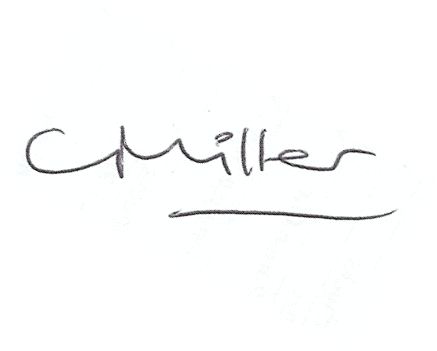 dated this 26th day of July 2021	Claire Miller, Parish Clerk